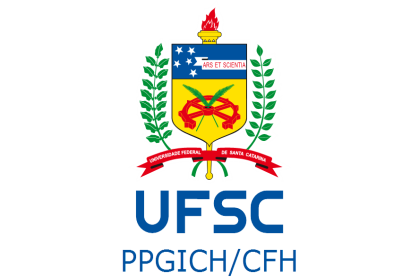 UNIVERSIDADE FEDERAL DE SANTA CATARINAPROGRAMA DE PÓS-GRADUAÇÃO INTERDISCIPLINAR EM CIÊNCIAS HUMANASCAMPUS UNIVERSITÁRIO REITOR JOÃO DAVID FERREIRA LIMA - TRINDADECEP: 88040-900 - FLORIANÓPOLIS - SCTELEFONE: (048) 3721-9405E-MAIL: ppgich@contato.ufsc.brREQUISIÇÃO DE PASSAGENS E HOSPEDAGEMREQUISIÇÃO DE PASSAGENS E HOSPEDAGEMREQUISIÇÃO DE PASSAGENS E HOSPEDAGEM“Em caso de pagamento das despesas de transporte e hospedagemo Programa não disponibilizará pagamento de diárias.”“Em caso de pagamento das despesas de transporte e hospedagemo Programa não disponibilizará pagamento de diárias.”“Em caso de pagamento das despesas de transporte e hospedagemo Programa não disponibilizará pagamento de diárias.”Nome:Nome:Nome:Data de nascimento: Data de nascimento: Data de nascimento: Nome da mãe:Nome da mãe:Nome da mãe:Instituição de origem:                                                            Cargo:Instituição de origem:                                                            Cargo:Instituição de origem:                                                            Cargo:CPF:                                     RG:                                            Passaporte (para estrangeiros):CPF:                                     RG:                                            Passaporte (para estrangeiros):CPF:                                     RG:                                            Passaporte (para estrangeiros):E-mail:                                                                                     Telefone:E-mail:                                                                                     Telefone:E-mail:                                                                                     Telefone:INFORMAÇÕES DA VIAGEMNecessito de: (   ) Passagem Aérea    (   ) Passagem Rodoviária     (   ) HospedagemData da ida:Aeroporto de embarque:Data da volta: Aeroporto de embarque: Florianópolis/Hercílio Luz(O professor convidado deve viajar um dia antes ou no mesmo dia da atividade, se o horário for compatível. O mesmo vale para a viagem de volta)Preferência de voo:(Cole aqui uma sugestão de voo, se tiver, ou preferências de horário de embarque ou empresa aérea) Observações ou restrições: 